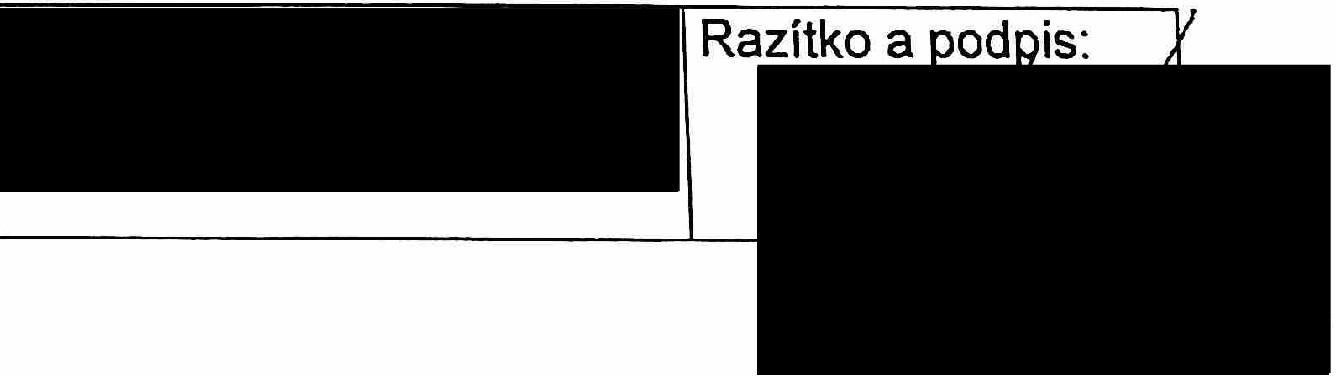 Ob"ednávka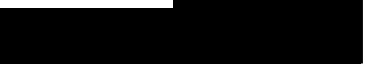 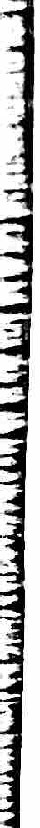 č.í1	Zakázka - truhlářství	90 266,00 Kč	1 ks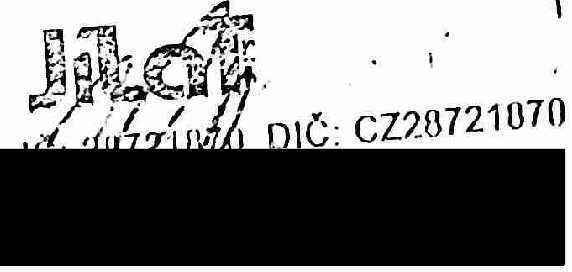 Tisk: OSSCELN